Barkisland CE (VA) Primary School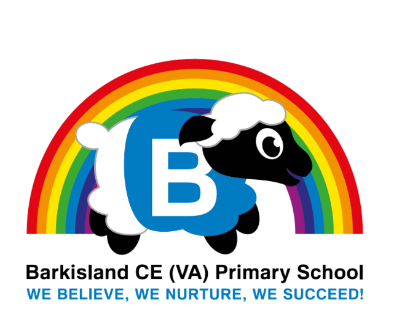 Provision Map 2023-2024Please Note: This is not an exhaustive list of all the provision which takes place at Barkisland CE (VA) Primary School. We adapt and amend provision regularly to meet the needs of all our pupils.  In addition to our in school provision we also liaise and work closely with other professional agencies to meet and fulfil the needs of our pupils. Area of NeedProvisionStaffWeekly CommitmentPupilsCognition and LearningSpecific Intervention Sessions based on AfLClass Teacher/SA25 minute sessions (see individual class intervention timetable/provision maps for further information)Pre-teach GroupsConsolidation GroupsSEN SupportSpecialist SEN SupportCognition and LearningTargeted Intervention – Literacy/Numeracy sessionsSupport Staff2 week per targeted cohort half-termly (Changes as new assessment data provided)Identified from data monitoringCognition and LearningPhonics Intervention – Monster PhonicsClass Teacher/SA25 minute sessions (see individual class intervention timetable/provision maps for further information)Pre-teach GroupsConsolidation GroupsSEN SupportSpecialist SEN SupportCognition and LearningPrecision TeachingClass Teacher/SA5 minute sessions daily for up to 2 weeksSEN SupportSpecialist SEN SupportCognition and LearningDyslexia Intervention - NessyClass Teacher/HLTA/SA20 minute session 2x per weekAs identified Cognition and LearningReading Targeted InterventionHLTA/TAs/Class Teachers20 minute sessions 2x per week and/or 25 minute sessions (see individual class intervention timetable/provision maps for further information)As identified Cognition and LearningBLASTClass TeachersDeputy Head5x morning intervention sessionsWhole classSensory and/or PhysicalDough GymReception StaffDaily sessionsIdentified from data monitoring Sensory and/or PhysicalGross/Fine Motor SkillsSA/HLTA 1x 20 minute slot weeklyAs identifiedSEN SupportSpecialist SEN SupportStatement/EHC PupilsSensory and/or PhysicalHandwriting SupportHLTA1x 25 minute session with targeted pupilsSEN SupportSensory and/or PhysicalPastoral Support PSWVariedDependent on current needCommunication and InteractionSULPSSA1x 20 minute sessionAs identifiedSEN SupportSpecialist SEN SupportStatement/EHC PupilsSALT GroupHLTA1x 20 minute session per weekAs identifiedSEN SupportSALT 1:1LINGO Therapist1X session per fortnightTeachers to refer pupils to LINGO therapist who will prioritise on a case by case basis.Visual timetablesClass TeacherDaily x5 minutes with targeted pupilsStatement/EHC PupilsPastoral SupportPSWVariedDependent on current needNELI (Nuffield Early Language Intervention)Early Years Staff3X Weekly Group SessionsAs needed after baseline scoresChatterboxesEarly Years/KS1 Staff (TA/SSA)1x 20 minute session per weekAs identified – difficulties with understanding language.Language LegendsKS2 Staff (TA/SSA)1x 20 minute session per weekAs identified – difficulties with understanding language.Behaviour, Emotional and Social DevelopmentSULPSSA 1x 20 minute sessionAs identifiedSEN SupportSpecialist SEN SupportStatement/EHC PupilsBehaviour, Emotional and Social DevelopmentHome/School Diary1:1 support/Class TeacherDailyAs identifiedBehaviour, Emotional and Social DevelopmentReward Systems1:1 support/Class TeacherDailyAs identifiedBehaviour, Emotional and Social DevelopmentPupil Risk AssessmentsClass Teacher / SLT-Behaviour riskSocial & Emotional WellbeingBehaviour, Emotional and Social DevelopmentBehaviour Support Plans1:1 support/Class Teacher/Pastoral Worker-Behaviour riskSocial & Emotional WellbeingBehaviour, Emotional and Social DevelopmentPastoral SupportPSWVariedDependent on current needBehaviour, Emotional and Social Development1:1 ASD InterventionSSA1x per week 25 minutesSEN Support